GULBENES NOVADA DOMES LĒMUMSGulbenēPar Gulbenes novada domes deputāta Ata Jencīša pilnvaru apturēšanu uz laikuPamatojoties uz likuma “Par pagaidu papildu prasībām Saeimas deputātu un pašvaldību domju deputātu darbam” 7.pantu, kas nosaka, ka pašvaldības domes deputāta pilnvaras īstenot ir tiesīgs tikai tāds deputāts, kurš līdz 2021. gada 15. novembrim ir ieguvis un uzrādījis pašvaldības vēlēšanu komisijai sertifikātu (sadarbspējīgu Covid-19 sertifikātu, kas apliecina vakcinācijas vai pārslimošanas faktu, kā arī deputāts, kurš saņēmis klīniskās universitātes slimnīcas speciālista vai konsīlija atzinumu par vakcinācijas atlikšanu uz noteiktu laiku un uzrādījis sadarbspējīgu sertifikātu par negatīvu veiktā testa rezultātu); pašvaldības vēlēšanu komisija tuvākajā domes sēdē ziņo par deputātiem, kuri nav uzrādījuši sertifikātu, Gulbenes novada vēlēšanu komisija informē Gulbenes novada domi, ka sertifikātu nevar uzrādīt Gulbenes novada domes deputāts Atis Jencītis.Ņemot vērā augstāk minēto un pamatojoties uz likuma “Par pagaidu papildu prasībām Saeimas deputātu un pašvaldību domju deputātu darbam” 7.pantu, 8.pantu, kas nosaka, ka, ja pašvaldības domes deputāts nav ieguvis un uzrādījis sertifikātu, deputāta pilnvaras aptur, pieņemot attiecīgu domes lēmumu; par deputāta pilnvaru apturēšanu atbilstoši domes lēmumam domes priekšsēdētājs nekavējoties paziņo pašvaldības vēlēšanu komisijai; uz deputāta pilnvaru apturēšanas laiku viņa vietā Pašvaldības domes vēlēšanu likuma 43.pantā noteiktajā kārtībā stājas nākamais kandidāts, kurš ieguvis sertifikātu, un 9.pantu, kas nosaka, ka, ja aizvietotais pašvaldības domes deputāts iegūst sertifikātu, viņš nedēļas laikā uzrāda to pašvaldības vēlēšanu komisijai un iesniedz domes priekšsēdētājam iesniegumu par deputāta pienākumu pildīšanas atsākšanu; domes priekšsēdētājs pēc tam, kad saņēmis iesniegumu par deputāta pienākumu pildīšanas atsākšanu, nekavējoties par to paziņo pašvaldības vēlēšanu komisijai un informē deputātus nākamajā domes sēdē; ar brīdi, kad attiecīgā informācija sniegta domes sēdē, izbeidzas Pašvaldības domes vēlēšanu likuma 43.pantā noteiktajā kārtībā uzaicinātā deputāta pilnvaras un deputāta pienākumus atsāk pildīt aizvietotais deputāts; ja aizvietotais deputāts bijis domes priekšsēdētājs vai priekšsēdētāja vietnieks, viņš atsāk pildīt domes priekšsēdētāja vai priekšsēdētāja vietnieka amata pienākumus, ja dome nav viņu likumā "Par pašvaldībām" noteiktajā kārtībā atbrīvojusi no amata, atklāti balsojot: ar 11 balsīm "Par" (Ainārs Brezinskis, Aivars Circens, Anatolijs Savickis, Andis Caunītis, Daumants Dreiškens, Guna Švika, Gunārs Ciglis, Ivars Kupčs, Mudīte Motivāne, Normunds Audzišs, Normunds Mazūrs), "Pret" – nav, "Atturas" – nav, Gulbenes novada dome NOLEMJ:APTURĒT Gulbenes novada domes deputāta Ata Jencīša deputāta pilnvaras uz laiku līdz brīdim, kad Gulbenes novada domes sēdē ir sniegta informācija, ka viņš ir ieguvis un uzrādījis Gulbenes novada vēlēšanu komisijai sadarbspējīgu sertifikātu un ka viņš ir iesniedzis domes priekšsēdētājam iesniegumu par deputāta pienākumu pildīšanas atsākšanu.Par pieņemto lēmumu nekavējoties paziņot Gulbenes novada vēlēšanu komisijai lēmuma pieņemšanai par deputāta kandidātu, kurš uzaicināms stāties Gulbenes novada domes deputāta Ata Jencīša vietā uz viņa pilnvaru apturēšanas laiku un kurš ir ieguvis sertifikātu.UZDOT Gulbenes novada pašvaldības Kancelejas nodaļai nodrošināt šā lēmuma izpildi un kontroli.Lēmums stājas spēkā ar tā pieņemšanas brīdi.Gulbenes novada domes priekšsēdētājs						A.CaunītisSagatavoja: L.Priedeslaipa, S.MickevičaGULBENES NOVADA DOMES LĒMUMSGulbenēPar Gulbenes novada domes 2021.gada 23.novembra saistošo noteikumu Nr.25“Grozījums Gulbenes novada domes 2021.gada 28. oktobra saistošajos noteikumos Nr.22 “Par pabalstu krīzes situācijā saistībā ar Covid-19 infekcijas izplatību Gulbenes novadā”” izdošanuLai apturētu straujo Covid-19 infekcijas izplatību un veselības nozares pārslodzi un mazinātu novēršamo mirstību, vienlaikus nodrošinot svarīgu valsts funkciju un pakalpojumu nepārtrauktību, Ministru kabinets,  pieņemot 2021.gada 9.oktobrī rīkojumu Nr.720 “Par ārkārtējās situācijas izsludināšanu”, izsludināja visā valsts teritorijā ārkārtējo situāciju no 2021.gada 11.oktobra līdz 2022.gada 11.janvārim. Minētais Ministru kabineta rīkojums paredz noteikt nopietnus ierobežojumus, tajā skaitā liedzot valsts un pašvaldību institūciju (tai skaitā kapitālsabiedrību) darbiniekiem un amatpersonām, kuriem nav vakcinācijas vai pārslimošanas sertifikāta, no 2021.gada 15.novembra veikt savus darba pienākumus. Ievērojot minēto, potenciāli ir paredzama nozīmīgas sabiedrības daļas nonākšana krīzes situācijas apstākļos, kuru dēļ tai nav ienākumu vai arī tie ir būtiski samazinājušies un ir nepieciešama materiāla palīdzība elementāru pamatvajadzību nodrošināšanai. Lai sniegtu atbalstu Gulbenes novada iedzīvotājiem, kuri palikuši bez ienākumiem vai to ienākumi ir būtiski samazinājušies sakarā ar ārkārtējās situācijas izsludināšanu un kuri nesaņem nevienu no valsts noteiktajiem atbalsta veidiem, Gulbenes novada dome apstiprināja 2021.gada 28.oktobra saistošos noteikumus Nr.22 “Par pabalstu krīzes situācijā saistībā ar Covid-19 infekcijas izplatību Gulbenes novadā” (turpmāk – Saistošie noteikumi).Saskaņā ar Covid-19 infekcijas izplatības pārvaldības likuma 24.pantā noteikto pašvaldības saistošos noteikumus saistībā ar Covid-19 infekcijas izplatību un paskaidrojuma rakstu izsludina, tos publicējot oficiālajā izdevumā “Latvijas Vēstnesis”, un tie stājas spēkā nākamajā dienā pēc to izsludināšanas. Saistošos noteikumus pašvaldība triju dienu laikā pēc to parakstīšanas elektroniski nosūta Vides aizsardzības un reģionālās attīstības ministrijai zināšanai. Atbilstoši minētajam regulējumam, Saistošie noteikumi tika publicēti oficiālajā izdevumā “Latvijas Vēstnesis” (Nr. 216) 2021.gada 8.novembrī un tie stājās spēkā 2021.gada 9.novembrī, kā arī Saistošie noteikumi tika nosūtīti Vides aizsardzības un reģionālās attīstības ministrijai (turpmāk – VARAM) zināšanai. Gulbenes novada pašvaldība ir saņēmusi VARAM 2021.gada 14.novembra atzinumu Nr.1-18/10024. Atbilstoši atzinumā norādītajai informācijai, VARAM ir pieņēmusi Saistošos noteikumus zināšanai, neizsakot iebildumus (pozitīvs atzinums), vienlaikus izsakot priekšlikumu veikt precizējumu Saistošo noteikumu izdošanas tiesiskajā pamatojumā. Ņemot vērā atzinumā izteikto priekšlikumu, ir sagatavots saistošo noteikumu projekts “Grozījums Gulbenes novada domes 2021.gada 28. oktobra saistošajos noteikumos Nr.22 “Par pabalstu krīzes situācijā saistībā ar Covid-19 infekcijas izplatību Gulbenes novadā””.Ievērojot minēto un pamatojoties uz likuma “Par pašvaldībām” 43.panta trešo daļu, Sociālo pakalpojumu un sociālās palīdzības likuma 36.panta sesto daļu, Covid-19 infekcijas izplatības pārvaldības likuma 24.pantu, kā arī ņemot vērā Sociālo un veselības jautājumu komitejas ieteikumu, atklāti balsojot: ar 12 balsīm "Par" (Ainārs Brezinskis, Aivars Circens, Anatolijs Savickis, Andis Caunītis, Daumants Dreiškens, Guna Švika, Gunārs Ciglis, Intars Liepiņš, Ivars Kupčs, Mudīte Motivāne, Normunds Audzišs, Normunds Mazūrs), "Pret" – nav, "Atturas" – nav, Gulbenes novada dome NOLEMJ:IZDOT Gulbenes novada domes 2021.gada 23.novembra saistošos noteikumus Nr.25 “Grozījums Gulbenes novada domes 2021.gada 28. oktobra saistošajos noteikumos Nr.22 “Par pabalstu krīzes situācijā saistībā ar Covid-19 infekcijas izplatību Gulbenes novadā””. UZDOT Gulbenes novada pašvaldības Kancelejas nodaļai nosūtīt lēmuma 1.punktā minētos saistošos noteikumus un paskaidrojuma rakstu publicēšanai oficiālajā izdevumā “Latvijas Vēstnesis”.UZDOT Gulbenes novada pašvaldības Kancelejas nodaļai elektroniski nosūtīt Vides aizsardzības un reģionālās attīstības ministrijai zināšanai lēmuma 1.punktā minētos saistošos noteikumus un paskaidrojuma rakstu triju dienu laikā pēc to parakstīšanas.UZDOT Gulbenes novada pašvaldības vecākajam sabiedrisko attiecību speciālistam lēmuma 1.punktā minētos saistošos noteikumus pēc to stāšanās spēkā publicēt Gulbenes novada pašvaldības informatīvajā izdevumā “Gulbenes Novada Ziņas” un Gulbenes novada pašvaldības tīmekļa vietnē www.gulbene.lv.Gulbenes novada domes priekšsēdētājs				A.CaunītisSagatavoja: Eduards Garkuša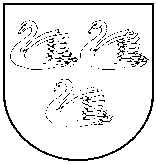                                                                          (ārkārtas sēdes protokols Nr.20, 3.p.)Grozījums Gulbenes novada domes 2021.gada 28. oktobra saistošajos noteikumos Nr.22 “Par pabalstu krīzes situācijā saistībā ar Covid-19 infekcijas izplatību Gulbenes novadā”Izdoti saskaņā ar likuma “Par pašvaldībām”43. panta trešo daļu, Sociālo pakalpojumu unsociālās palīdzības likuma 36.panta sesto daļu un Covid-19 infekcijas izplatības pārvaldības likuma 24. panta otro daļu		Izdarīt Gulbenes novada domes 2021.gada 28. oktobra saistošajos noteikumos Nr.22 “Par pabalstu krīzes situācijā saistībā ar Covid-19 infekcijas izplatību Gulbenes novadā” grozījumu un izteikt norādi, uz kāda normatīvā akta pamata saistošie noteikumi izdoti, šādā redakcijā:“Izdoti saskaņā ar likuma “Par pašvaldībām” 43. panta trešo daļu, Sociālo pakalpojumu un sociālās palīdzības likuma 36.panta sesto daļu un Covid-19 infekcijas izplatības pārvaldības likuma 24. panta otro daļu”.Gulbenes novada domes priekšsēdētājs                                     	 A.CaunītisPASKAIDROJUMA RAKSTSGulbenes novada pašvaldības 2021.gada 23.novembra saistošajiem noteikumiem Nr.25 “Grozījums Gulbenes novada domes 2021.gada 28. oktobra saistošajos noteikumos Nr.22 “Par pabalstu krīzes situācijā saistībā ar Covid-19 infekcijas izplatību Gulbenes novadā””Gulbenes novada domes priekšsēdētājs					A.Caunītis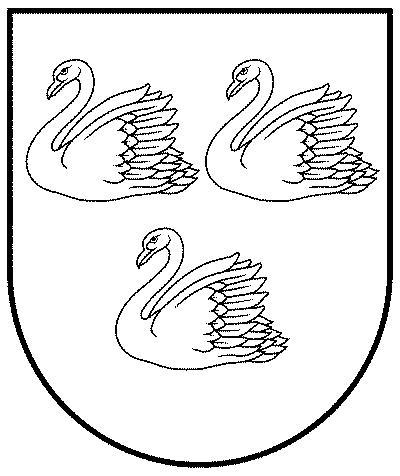 GULBENES NOVADA PAŠVALDĪBAReģ.Nr.90009116327Ābeļu iela 2, Gulbene, Gulbenes nov., LV-4401Tālrunis 64497710, mob.26595362, e-pasts: dome@gulbene.lv, www.gulbene.lv2021.gada 23.novembrī        Nr. GND/2021/1252        (ārkārtas sēdes protokols Nr.20; 2.p.)GULBENES NOVADA PAŠVALDĪBAReģ.Nr.90009116327Ābeļu iela 2, Gulbene, Gulbenes nov., LV-4401Tālrunis 64497710, mob.26595362, e-pasts; dome@gulbene.lv, www.gulbene.lv2021.gada 23.novembrī             Nr. GND/2021/1253(ārkārtas sēdes protokols Nr.20; 3.p)GULBENES  NOVADA  PAŠVALDĪBAReģ. Nr. 90009116327Ābeļu iela 2, Gulbene, Gulbenes nov., LV-4401Tālrunis 64497710, fakss 64497730, e-pasts: dome@gulbene.lv , www.gulbene.lvGulbenēGULBENES  NOVADA  PAŠVALDĪBAReģ. Nr. 90009116327Ābeļu iela 2, Gulbene, Gulbenes nov., LV-4401Tālrunis 64497710, fakss 64497730, e-pasts: dome@gulbene.lv , www.gulbene.lvGulbenēGULBENES  NOVADA  PAŠVALDĪBAReģ. Nr. 90009116327Ābeļu iela 2, Gulbene, Gulbenes nov., LV-4401Tālrunis 64497710, fakss 64497730, e-pasts: dome@gulbene.lv , www.gulbene.lvGulbenē2021.gada 23.novembra    Saistošie noteikumi Nr.25  Paskaidrojuma raksta sadaļasNorādāmā informācija1. Projekta nepieciešamības pamatojumsLai apturētu straujo Covid-19 infekcijas izplatību un veselības nozares pārslodzi un mazinātu novēršamo mirstību, vienlaikus nodrošinot svarīgu valsts funkciju un pakalpojumu nepārtrauktību, Ministru kabinets,  pieņemot 2021.gada 9.oktobrī rīkojumu Nr.720 “Par ārkārtējās situācijas izsludināšanu”, izsludināja visā valsts teritorijā ārkārtējo situāciju no 2021.gada 11.oktobra līdz 2022.gada 11.janvārim. Minētais Ministru kabineta rīkojums paredz noteikt nopietnus ierobežojumus, tajā skaitā liedzot valsts un pašvaldību institūciju (tai skaitā kapitālsabiedrību) darbiniekiem un amatpersonām, kuriem nav vakcinācijas vai pārslimošanas sertifikāta, no 2021.gada 15.novembra veikt savus darba pienākumus. Ievērojot minēto, potenciāli ir paredzama nozīmīgas sabiedrības daļas nonākšana krīzes situācijas apstākļos, kuru dēļ tai nav ienākumu vai arī tie ir būtiski samazinājušies un ir nepieciešama materiāla palīdzība elementāru pamatvajadzību nodrošināšanai. Lai sniegtu atbalstu Gulbenes novada iedzīvotājiem, kuri palikuši bez ienākumiem vai to ienākumi ir būtiski samazinājušies sakarā ar ārkārtējās situācijas izsludināšanu un kuri nesaņem nevienu no valsts noteiktajiem atbalsta veidiem, Gulbenes novada dome apstiprināja 2021.gada 28.oktobra saistošos noteikumus Nr.22 “Par pabalstu krīzes situācijā saistībā ar Covid-19 infekcijas izplatību Gulbenes novadā” (turpmāk – Saistošie noteikumi).Saskaņā ar Covid-19 infekcijas izplatības pārvaldības likuma 24.pantā noteikto pašvaldības saistošos noteikumus saistībā ar Covid-19 infekcijas izplatību un paskaidrojuma rakstu izsludina, tos publicējot oficiālajā izdevumā “Latvijas Vēstnesis”, un tie stājas spēkā nākamajā dienā pēc to izsludināšanas. Saistošos noteikumus pašvaldība triju dienu laikā pēc to parakstīšanas elektroniski nosūta Vides aizsardzības un reģionālās attīstības ministrijai zināšanai. Atbilstoši minētajam regulējumam, Saistošie noteikumi tika publicēti oficiālajā izdevumā “Latvijas Vēstnesis” (Nr. 216) 2021.gada 8.novembrī un tie stājās spēkā 2021.gada 9.novembrī, kā arī Saistošie noteikumi tika nosūtīti Vides aizsardzības un reģionālās attīstības ministrijai (turpmāk – VARAM) zināšanai. Gulbenes novada pašvaldība ir saņēmusi VARAM 2021.gada 14.novembra atzinumu Nr.1-18/10024. Atbilstoši atzinumā norādītajai informācijai, VARAM ir pieņēmusi Saistošos noteikumus zināšanai, neizsakot iebildumus (pozitīvs atzinums), vienlaikus izsakot priekšlikumu veikt precizējumu Saistošo noteikumu izdošanas tiesiskajā pamatojumā. Ņemot vērā atzinumā izteikto priekšlikumu, ir sagatavots saistošo noteikumu projekts “Grozījums Gulbenes novada domes 2021.gada 28. oktobra saistošajos noteikumos Nr.22 “Par pabalstu krīzes situācijā saistībā ar Covid-19 infekcijas izplatību Gulbenes novadā””.2. Īss projekta satura izklāstsSaistošie noteikumi precizē norādi, uz kāda normatīvā akta pamata izdoti 2021.gada 28.oktobra saistošie noteikumi Nr.22 “Par pabalstu krīzes situācijā saistībā ar Covid-19 infekcijas izplatību Gulbenes novadā”.3. Informācija par plānoto projekta ietekmi uz pašvaldības budžetuNav attiecināms.4. Informācija par plānoto projekta ietekmi uz uzņēmējdarbības vidi pašvaldības teritorijāNav attiecināms.5. Informācija par administratīvajām procedūrāmNav attiecināms.6. Informācija par konsultācijām ar privātpersonāmSaistošo noteikumu izstrādes procesā nav notikušas konsultācijas ar privātpersonām.